Llamado a ConvocatoriaPremio a la Investigación en programas de grado y posgrado de Medicina 
IMTSAG-ROCHE
Título de la propuesta (15-20 palabras)
Autores (nombres-matrícula)ResumenIntroducción. Objetivo. Metodología: muestreo, muestra, estrategia de análisis. Resultados esperados. No más de 250 palabras.Palabras Clave (no más de 5, en minúsculas y separadas por punto y coma).II. IntroducciónIII. Planteamiento del ProblemaIV. Objetivo General (Reflejo del título)V. Objetivos específicosSea especifico en cada uno, que estos sean medibles, alcanzables, realizables y trazados en el tiempo.Coloque la cantidad de los objetivos que requiera.1.2,3.4.5.VI. JustificaciónVII. Estado del ArteColoque en este segmento los datos más recientes relacionados al tema escogido. VIII. Materiales y métodosNarrativa de lo que se trata la investigación.Tipo de estudio. Muestreo. Criterios de selección y exclusión.Tamaño de la muestra.Análisis estadîstico que va a utilizar durante la ejecución de su proyecto. Descripción de instrumentos utilizados en la recolección.IX. Plan de Trabajo.Objetivo 1. (ESCRIBALO NUEVAMENTE AQUI)Resultado esperado                                                                                                  .                                                                                                                                                                                                                 Actividad 1. ¿Qué? ¿Cómo? ¿Dónde?Actividad 2.¿Qué? ¿Cómo? ¿Dónde?Actividad 3.¿Qué? ¿Cómo? ¿Dónde?Personal responsable: ¿Quién?Gastos en estas actividades (por favor describa con detalles) Tiempo de ejecución: Desde el 01 agosto 2023 hasta Diciembre del 2023. (ejemplo) ¿Cuándo?Objetivo 2. (ESCRIBALO NUEVAMENTE AQUI)Resultado esperado                                                                                      .                                                                                                  Actividad 1.¿Qué? ¿Cómo? ¿Dónde?Actividad 2.¿Qué? ¿Cómo? ¿Dónde?Actividad 3.¿Qué? ¿Cómo? ¿Dónde?Personal responsable: ¿Quién?Gastos en estas actividades (por favor describa con detalles) Tiempo de ejecución: Desde el 01 XXX 2023 hasta XXX del 2023. (ejemplo) ¿Cuándo?Objetivo 3: (ESCRIBALO NUEVAMENTE AQUI)Resultado esperado                                                                                            .                                                                                                  Actividad 1.¿Qué? ¿Cómo? ¿Dónde?Actividad 2.¿Qué? ¿Cómo? ¿Dónde?Actividad 3.¿Qué? ¿Cómo? ¿Dónde?Personal responsable: ¿Quién?Gastos en estas actividades (por favor describa con detalles) Tiempo de ejecución: Desde el 01 XXX 2023 hasta XXX del 2023. (ejemplo)Objetivo 4. (ESCRIBALO NUEVAMENTE AQUI)Resultado esperado                                                                                  .                                                                                                   Actividad 1.¿Qué? ¿Cómo? ¿Dónde?Actividad 2.¿Qué? ¿Cómo? ¿Dónde?Actividad 3.¿Qué? ¿Cómo? ¿Dónde?Personal responsable: ¿Quién?Gastos en estas actividades (por favor describa con detalles) Tiempo de ejecución: Desde el 01 XXX  2023 hasta XXX del 2023. (ejemplo)X. Referencias (estilo APA)XI. AnexosCuestionario o instrumento de recolecciónConsentimiento informado (Si aplica)Aplicación al Comité de ética de Unibe (necesario antes de entregar el fondo si es elegido)Formulario del presupuesto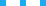 